The Studio of Performing Arts 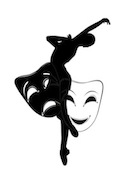 Registration Form~ 2021-2022(Please print clearly)Student name:First____________________________________ Last: _________________________________Birth date: ____________________________________________________________________Parent’s names:____________________________________________	________________________________________Mailing address:Street:_______________________________City:_____________________Zip:_____________Best email address to reach you by: _______________________________________________Home phone: ________________________	  mom cell: ___________________________Dad cell: ____________________________ 	  student cell: _________________________$25.00 Enrollment Fee is due upon Sign UpMy student will be taking:(example 4classes)_______________________________________Classes: Day					time				style				instructor____________________________________________________________________________________________________________________________________________________________________________________________________________________________________________________________________________________________________________________________________________________________________________________________________________________________________________________________________________________________________________________________________________________________________________________________________________________________________________________________________________________________________________________________________________________________________________________________________________________________________________________________________________________________Any medical problems we should know: ______________________________________________________________________________________________________________________________________________________________________________________________________________________________PLEASE SEE BACK OF PAPERWORKAll Tuition is charged by our Studio Director account on the 1st of the month. All tuition received after the 10th of the month will incur a late fee of $15.00.Please include either a debit or credit card below:SignatureCircle one:		Visa			MasterCardCard Number___________________Exp. Date________________CVV codePlease read and sign:GENERAL RELEASE AND WAIVER OF LIABILITY     I hereby acknowledge that I am voluntarily participating at The Studio of Performing Arts.      I herby acknowledge that if tuition is not received before the 10th of each month that a late fee of $15.00 will be added to that month’s tuition.     I hereby assume full responsibility for all liability and all risk of injury or loss, which may result from my participating in this Program.      I herby acknowledge that I must notify the office if we are dropping a class to ensure a stop payment. This must be done prior to the first of the month, or your account will be charged the full amount, no exceptions, no refunds.     I hereby hold harmless, release, waive, forever discharge and covenant not to bring legal action or claim against The Studio of Performing Arts from any and all claims or demands I may have by reason of any accident, illness, or damage to or loss or destruction of any property, arising or resulting directly or indirectly from my participating in the Program and occurring during such participation or any time subsequent thereto.      This General Release and Waiver of Liability of all claims is binding on The Studio of Performing Arts and, family members and any and all persons pursuing a claim on my behalf, on behalf of my estate or against me or my estate. By signing below, I agree that I have read and understand this General Release and Waiver of Liability. Signature:_______________________________________________Date:___________For Office Use Only:Entered In SD:__________________________Paid:______________________________________Other:_____________________________________